　节能型供热温度控制器电路设计详解大型公共建筑高能耗已成为建筑节能发展的瓶颈，为实现节能型的供热温度控制，文中采用了基于89C51单片机和CAN总线的设计方法，给出了供热温度控制器的总体设计方案，以及主要电路原理图的引脚连接，并根据功能要求和实际电路设计了系统软件，给出了主要程序的流程图。最终对单片杌进行了软硬件联调，实现了相应功能。文中采用了基于89C51单片机和CAN总线的设计方法，给出了供热温度控制器的总体设计方案，以及主要电路原理图的引脚连接，并根据功能要求和实际电路设计了系统软件，给出了主要程序的流程图。最终对单片杌进行了软硬件联调，实现了相应功能。　　温度控制的工作原理　　在温度测控系统中，稳压器完成对单片机的供电，数码管完成温度的显示。系统的被测参数是温度，被测温度首先由传感器测量后得到mV信号，再经放大器放大后变为0～5 V电压信号，送入A／D转换器转换后，将模拟信号变为数字信号供给单片机，在单片机内进行数据处理。一方面，与所设定的温度值进行比较产生偏差信号，单片机根据预定的PID算法计算出相应的控制量，用控制量控制电气阀的导通和关断，实现温度控制；另一方面，将实时测量得到的温度送至数码管显示，同时用户也可通过键盘来设定理想温度。　　单片机温度采集电路　　温控系统包括单片机最小系统和测温传感器。单片机最小系统中，复位电路采用12 MHz晶振，复位电路由复位按钮控制，同时提供单片机AT89C51、CAN控制器SJA1000和显示接口器件PS7219的复位信号。单片机温度采集电路如图2所示，从RST引出线，分别与各芯片的复位信号线相连采用上电复位模式。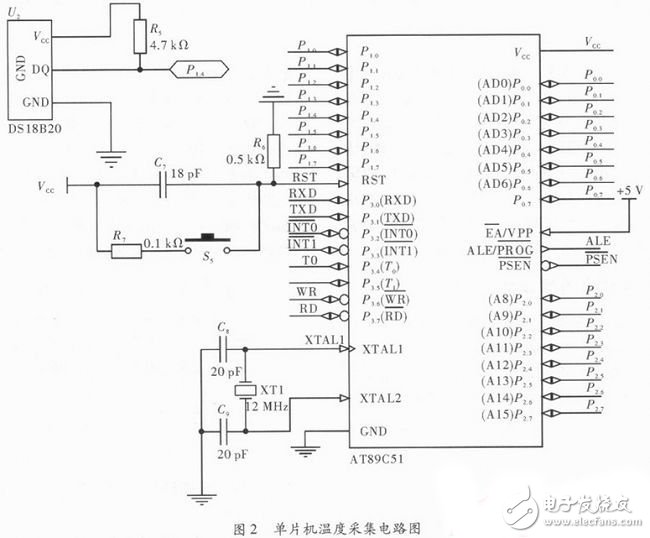 　　数模转换电路　　对输出信号进行数模转换中，DAC0832采用单缓冲工作方式。DAC0832的两级寄存器的写信号WR1和WR2均由单片机的WR引脚控制。当单片机的地址线选择DAC0832后，只要输出WR控制信号，便可同时完成数字阳的输入锁存和D／A转换输出。由于DAC0832是电流输出型，所以为了得到电压信号，需在DAC0832的输出端接入运算放大器。接入一级运算放大器可得到负的电压信号，接入二级运算放大器，得到正的电压信号。数模转换电路如图3所示。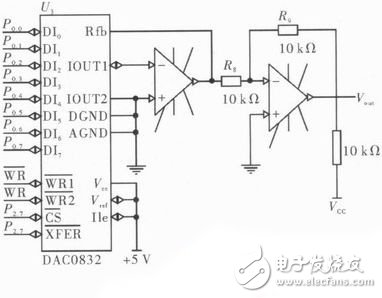 　　CAN通信模块电路　　SJA1000作为CAN的控制部分，在与单片机连接时，其数据线AD0～AD7与单片机的输入输出管脚P0口连接，片选信号CS接地，低电压允许访问，RST、1NT、WR、WD、ALE管脚分别与单片机的相应管脚连接，控制器的收发端RX0、TX0分别接收发器CTM1050的收发端RXD、TXD引脚相连。系统通信模块电路如图4所示。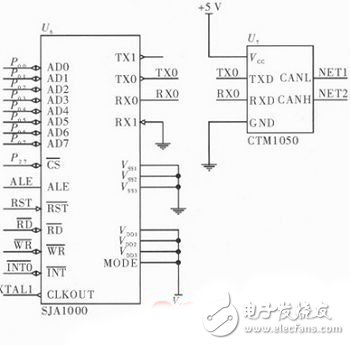 　　电源电路及温度显示、按键电路　　当稳压器LM7805对单片机进行供电时，220 V交流市电通过电源变压器变换为交流低压，再经桥式整流电路和滤波电容C1的整流和滤波，在固定式三端稳压器LM7805的Vin和GND两端形成一个并不稳定的直流电压。此直流电压经LM7805的稳压和C3的滤波便在稳压电源的输出端产生了精度高、稳定度好的直流输出电压。　　单片机AT89C51的P1.6作串行数据输出，连接到PS7219的DIN脚，P1.7和P1.5通过程序分别模拟PS7219的时钟脉冲CLK及数据加载LOAD信号。PS7219的SA～SG，SDP端连接到各LED数码管对应的a～f及dp端，DIG1～DIG3分别接3位LED数码管的共阴极，从而实现位选。PS7219应紧靠LED显示器放置，且连线尽可能短，两个GND引脚均必须连接到地线上。系统只设4个按键，分别是功能键、增加键、减小键和确定键。在按键的线路连接中，每个按键并联一个0．1μF电容，目的是实现消抖。